MTB XCC/XCO Technical GuideKokkola MTB Weekend8-9.7.2023Köykärinmäki, KokkolaDate		8 -9 / 7 / 2023Event Location: 	Köykärinmäki 							Hiihtotie 7, 67400 Kokkola 						FinlandOrganiser: 		Gamlakarleby IF Cycling 						mtb@gamlakarlebyif.fi		Jaakko Suomu							jaakko.suomu@gamlakarlebyif.fi		Kaj Granberg							kaj.granberg@gamlakarlebyif.fi Short Course RaceClass of Event: Saturday 8.7.2023 XCC C3: Elite Male/Female,UCI Class 3 to be run under UCI Regulations. The UCI scale of penalties apply. Supporting Events: U9, U11, U13, U15, U17, Junior (U19), Veteran Men/Women Finland National to be run under Cycling Finland (Suome Pyöräily) Regulations. https://pyoraily.fi/wp-content/uploads/20230108_osa4-2023_MAASTO.pdfPrize List: Minimum prize values in the Elite Men’s, Elite Women’s, Junior Men’s and Junior Women’s races are determined By the UCI financial obligations, based upon a Euro exchange rate established by the UCI at the beginning of the year. URL of UCI Financial regulations https://assets.ctfassets.net/761l7gh5x5an/1uTVhAMkkwuZQkIhnpbteP/9992cdc649e2e79d44fbc9bf836286ff/2023_UCI_MTB_Financial_Obligations_clean_publication.pdfWith a screen grab as below*Prize winners in the categories listed above will be contacted after the event to arrange a bank transfer. (if there is an email address if they feel they had no contact: mtb@gamlakarlebyif.fi)Points Scale:In accordance with the applicable UCI points scale for class 3 events:Elite Cross Country Race XCOClass of Event: Sunday 9.7.2023 XCO C2:
Elite Men/Women
Junior Men/Women 
UCI Class 2 to be run under UCI Regulations. The UCI scale of penalties apply. Supporting Events: U9, U11, U13, U15, U17, Veteran Men/Women
FIN National to be run under Cycling Finland (Suomen Pyöräily) Regulations. Can you put URL to these XCO regulations herePrize List: Minimum prize values in the Elite Men’s, Elite Women’s, Junior Men’s and Junior Women’s races are determined By the UCI financial obligations, based upon a Euro exchange rate established by the UCI at the begining of the year. *Prize winners in the categories listed above will be contacted after the event to arrange a bank transfer. (if there is an email address if they feel they had no contact: mtb@gamlakarlebyif.fi)Points Scale:In accordance with the applicable UCI points scale for class 2 events:EliteJuniorPreliminary race program Saturday at 1 pm junior starts (U9-U15). A more detailed schedule when the number of participants is known. Elite starts at 3 pm at the earliest. On Sunday, the first start at 10 a.m. (M/W U9, M/W U11, M/W U13, W U15)Second start at 11 amA more detailed schedule will become clear when the number of participants is known. Elite starts at 12 pm and 2 pm at the earliest- Race HQ:Adjacent to the carpark. ”kisakanslia” in ’Finnish’ Registration:Advance entry only on-line for web site: https://my.raceresult.com/246305/registrationSign-On, distribution of number boards, timing chips and technical zone passes at Race HQ.Opening times:Friday Saturday, Sunday Registration for each race closes 30 minutes prior to the scheduled race start time.Timekeeping:Provided by PP TimingResults:Results can be found on the Gamlakarleby IF website after the event or on the PP timing website at https://my.raceresult.com/246305/resultsCommissaires:Commissaire President (PCP): appointed by UCI – Adrian Walls (GBR) awalls@me.comPanel: appointed by Cycling Finland,
Jukka Kivirinta,
Björn Palm, 
Hannu Autio,
Pekka Luhtala Registration procedure, accreditation, distribution of race numbers: location and times Description and detailed plan of the course indicating marshal location and medical points, length, profile and elevation of the course Course/Location: *Course Practice is subject to change at short notice due to factors beyond our control.Prior to commencing training all entrants need register, collect and affix race number boards to their handlebarsAll competitors must enter the course at the designated point, where any last minute information can be relayed to you via a Commissaire or race official.** The course is only open for practice during the times above. Riders seen on the course outside of the times will beasked to leave the course or face a DQ.XCC Course Lap Length 1.1 km 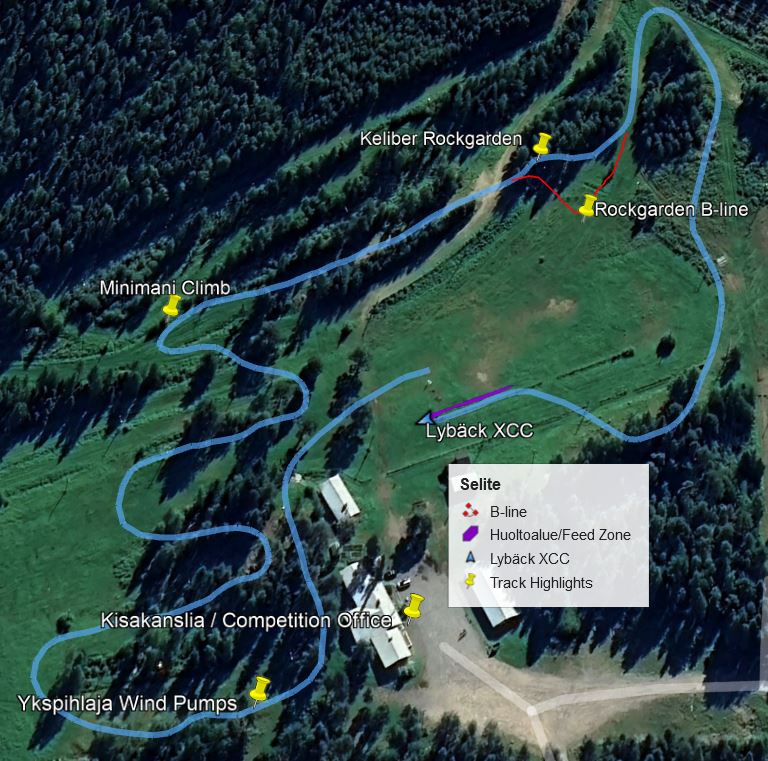 XCO Course Lap Length 4,6 km. 150m climbing per lap 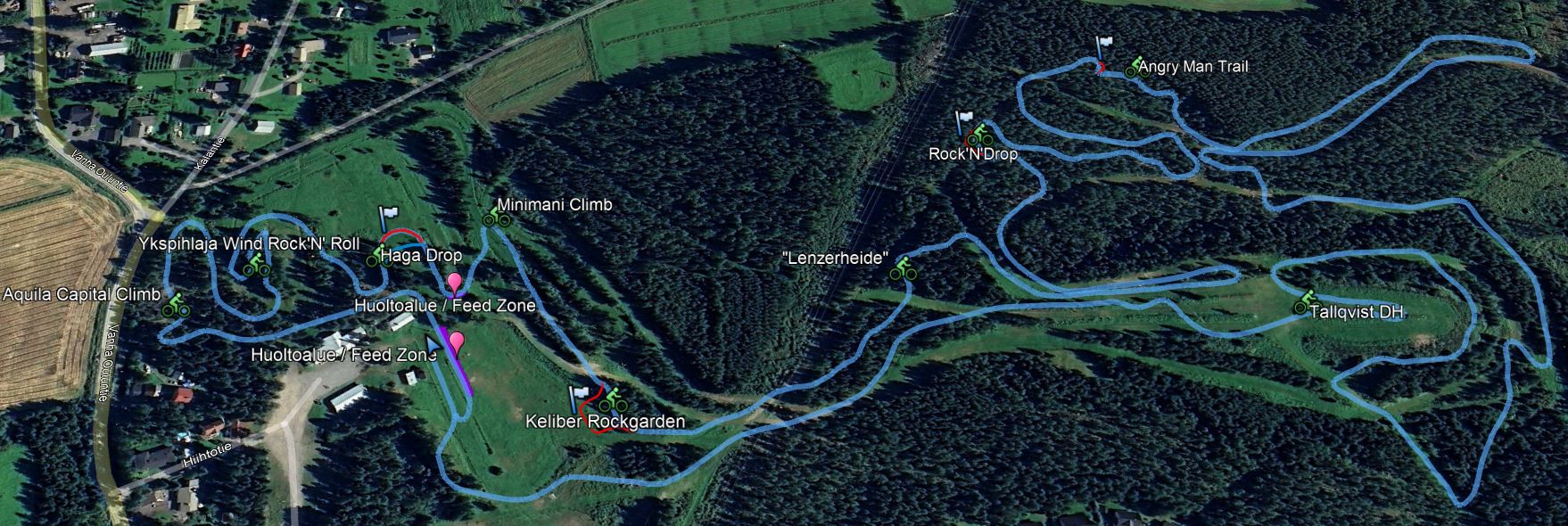 Larger track map on the website: www.gamlakarlebyif.fiRider information:Start and finish in the stadium areaParking and team areas markedTiming takes place via a chip on the number plateAward ceremony after the competition. Press conference in the awards area.Antidoping tests possibly after the competition by SUEKFeed/Technical Assistance Zones marked on the XCO trackKokkola is located on the west coast of Finland about 500km / 6hr drive or 4hr train trip away  from Helsinki. You can reach Helsinki by plane from anywhere in the world or by a ferry from Stockholm or Tallinn. Kokkola-Pietarsaari Airport is located 20km outside of Kokkola. You can make a reservation for a taxi shuttle or rent a car at the airport. There is also a ferry connection to Vaasa from Umeå, Sweden. From Vaasa it’s a 120km drive to Kokkola. Nearest Hospital:Soite , Mariankatu 16-20, 67100 Kokkola, 5 km Elite Men/Female 1200 €2150 €3100 €475 €550 €1.2.3.4.5.106421Elite Male /FemaleJunior Male/Female 1250 €80 €2200 €65 €3150 €50 €4125 €30 €5100 €25 €690 €780 €875 €960 €1050 €1.2.3.4.5.6.7.8.9.10.3020151210864211.2.3.4.5.6.7.8.9.10.2018161412108642